Stofffluss von industriellen Textil-Abfällen in der Schweiz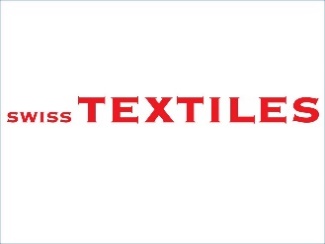 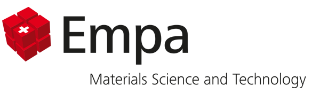 Generelle InformationenName Firma E-Mail Rolle der Firma in der Wertschöpfungskette (mehr als eine Antwort möglich): Naturfaserproduktion Filamentherstellung Spinnerei (Garnherstellung) Stoffproduktion (Strickerei, Weberei, Vlies) Seile- oder Bänderproduktion Veredelung Konfektion Brand/Retailer/HändlerMaterialfluss der TextilienDefinition: unter einer Produktkategorie (z.B. Garn, Stoff, etc.) verstehen wir einen oder mehrere Artikel, welche die gleiche Materialzusammensetzung haben (z.B. Alle Garne aus 100% Baumwolle oder ein Gewirk aus 50% Baumwolle und 50% Polyester, alle gewobenen Stoffe 100% Viskose etc.).  Auch falls zwei verschieden gefärbte oder ausgerüstete Stoffe die gleiche Materialzusammensetzung aufweisen, gehören sie zur gleichen Produktkategorie. Bitte listen Sie Ihre Produktekategorien auf (in Tonnen/2019) und geben Sie die Materialzusammensetzung an und ob es grobe Schätzungen sind oder genauere Messungen. Falls Sie viele verschiede Produktkategorien haben, geben Sie bitte nur die 3 bis 5 mengenmässig wichtigsten Produkte an. Was ist der Anteil all dieser Produktekategorien an der Gesamtproduktion?Wie hat die Produktionsmenge in den letzten 10 Jahren zu- oder abgenommen (in %)? Zugenommen  Abgenommen Bemerkung: TextilabfallDefinition: eine Abfallkategorie wird definiert durch die Aufmachungsform des textilen Abfalles (z.B. Flächenware (Rollenware oder Stoffreste), Kantenabschnitt, Garnspule, Garnstücke, etc.), die Grösse/Länge und die Störstoffe (z.B. Nähte, Reisverschluss, Knöpfe, Dekomaterial. Für Ausrüstung: Farbe, Flammschutzmittel, funktionelle Oberflächenbehandlung, etc.). Eine Abfallkategorie umfasst die Abfälle von unterschiedlich zusammengesetzten Produkten.Bitte listen Sie gemäss dieser Definition bis zu 5 Abfallkategorien auf (in Tonnen/2019) und geben Sie die Grösse an (falls möglich geben Sie auch an, welcher Anteil des Abfalles Störstoffe enthält). Was macht es schwierig Ihre textilen Abfälle weiterzuverwenden oder zu rezyklieren (mehr als eine Antwort möglich)? Keinen Markt (d.h. keine Rezyklierer) Keine Information über die Mengen und Eigenschaften der Abfallkategorien Abfallkategorien und Abfallmengen schwanken Technisch noch nicht machbar (z.B. fehlende Recyclingtechnologien) Nicht wirtschaftlich Logistik zu aufwendig Zu kleine Mengen pro Abfallkategorie Andere Wie könnten die mengenmässig grössten Abfallkategorien Ihrer Meinung nach weiterverwendet werden? (Bitte beschreiben Sie pro Abfallkategorie zwei Möglichkeiten, z.B. Dämmmaterial) AbfallmanagementDefinition: Wiederverwendung (“reuse”):  die Weiterverwendung der Abfallkategorie in der gleichen Form und Funktion (d.h. ohne chemische oder mechanische Behandlung). Recycling: Abfall wird chemisch oder mechanisch behandelt. ”Open-loop”:  der Abfall wird in anderen Wertschöpfungsketten (z.B. Bau, Möbel, etc.) als Rohstoff genutzt. “Closed-loop”: Abfall wird wieder in der gleichen Wertschöpfungskette (in der Textilindustrie) als Rohstoff genutztWas passierte gemäss diesen Definitionen mit den Abfallkategorien (in Tonnen) in 2019?Was sind ungefähr die jährlichen Entsorgungskosten für die textilen Abfälle (z.B. für Verbrennung oder Recycling)?Können Sie bestimmte Abfallkategorien verkaufen? Nein Ja Mit welchem Massnahmen liessen sich Ihrer Meinung nach die Abfallmengen reduzieren?Wie hat die Abfallmenge in den letzten 10 Jahren zu- oder abgenommen (in %)? Zugenommen  Abgenommen Bemerkung: AbschlussinformationHaben Sie weitere Bemerkungen?Herzlichen Dank für Ihre Teilnahme!Bitte senden Sie diese Umfrage per E-Mail oder per Post zurück an Nina Bachmann: nina.bachmann@swisstextiles.chClaudia Som: claudia.som@empa.chMélanie Schmutz: melanie.schmutz@empa.chNina BachmannSwiss TextilesBeethovenstrasse 20Postfach, CH-8022 ZürichProduktekategorienProduktion (t/2019)Materialzusammensetzung (%)MessungenP1P2P3P4P5Abfallkategorien (Aufmachungsform)Abfall (t/2019)Grösse/Länge (m2 oder m)Anteil mit Störstoffe (%)AK1AK2AK3AK4AK5Möglichkeit 1Möglichkeit 2AK1AK2AK3AK4AK5AbfallkategorienAbfallmanagementAbfallmanagementAbfallmanagementAbfallmanagementVerbrennungWiederverwendung"Closed-loop" Recycling"Open-loop" RecyclingAK1AK2AK3AK4AK5